Renishaw plc	Tel	+44 (0) 1453 524524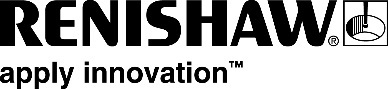 	Fax	+44 (0) 1453 524901New Mills, Wotton-under-Edge, 	Email	uk@renishaw.com Gloucestershire, GL12 8JRUnited Kingdom	www.renishaw.comNews from RenishawOctober, 2017 – for immediate release Further information: Chris Pockett, +44 1453 524133Renishaw neuromate® stereotactic robot to assist during surgery at Boston Children’s Hospital Epilepsy CentreRenishaw is pleased to announce that Boston Children’s Hospital (BCH) has become the latest world leading health organization in the United States of America to have a neuromate® stereotactic robot installed. BCH hosts a National Association of Epilepsy Centres (NAEC) accredited Level 4 Epilepsy Centre, and the team plans to begin integrating their newly installed neuromate into their Stereoelectroencephalography (SEEG) procedures. The neuromate’s role will be to assist in positioning the intracerebral electrodes which identify the epileptogenic zone. The robotic system integrates with BCH’s existing stereotactic neurosurgery infrastructure for reduced procedure times and enhanced surgical capabilities. Dr. Scellig Stone is the Director of Stereotactic and Functional Neurosurgery at BCH, as well as an Assistant Professor at Harvard University. On the installation of neuromate he commented:“The addition of the neuromate system to our workflow promises to significantly increase the efficiency of our stereotactic surgeries, lower the risk for human error in targeting, and complements other neurosurgical technologies that together allows us to stay at the cutting edge of paediatric neurosurgical therapies.” The neuromate stereotactic robot is designed to provide a consistent, accurate and repeatable platform during a broad range of stereotactic neurosurgical procedures. Through accurate positioning of the neuromate’s robotic arm, neurosurgeons can be confident of reaching structures deep within the brain safely. Dr Abed Hammoud, CEO of Renishaw Mayfield SA (Switzerland) adds, “We are excited and proud that Boston Children’s Hospital have chosen the neuromate to be an integral part of their workflow. Our service team will work closely with Dr Scellig Stone and his team at this world class institution to address their needs as they continue to provide the best care for their patients.”About RenishawRenishaw is a global company headquartered in the United Kingdom, with core skills in measurement, motion control, healthcare, spectroscopy and manufacturing. It develops innovative products that significantly advance its customers' operational performance - from improving manufacturing efficiencies and raising product quality, to maximizing research capabilities and improving the efficacy of medical procedures.-ENDS-